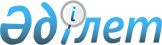 Көкпекті аудандық мәслихатының 2014 жылғы 24 желтоқсандағы № 30-4/2 "Тұрғын үй көмегін көрсетудің мөлшерін және тәртібін айқындау Қағидасын бекіту туралы" шешіміне өзгеріс енгізу туралы
					
			Күшін жойған
			
			
		
					Шығыс Қазақстан облысы Көкпекті аудандық мәслихатының 2015 жылғы 04 ақпандағы N 31-2 шешімі. Шығыс Қазақстан облысының Әділет департаментінде 2015 жылғы 13 ақпанда N 3684 болып тіркелді. Күші жойылды - Шығыс Қазақстан облысы Көкпекті аудандық мәслихатының 2016 жылғы 29 маусымдағы № 4-6/3 шешімімен      Ескерту. Күші жойылды - Шығыс Қазақстан облысы Көкпекті аудандық мәслихатының 29.06.2016 № 4-6/3 шешімімен.

      РҚАО-ның ескертпесі.

      Құжаттың мәтінінде түпнұсқаның пунктуациясы мен орфографиясы сақталған. 

      Қазақстан Республикасының 2001 жылғы 23 қаңтардағы "Қазақстан Республикасындағы жергілікті мемлекеттік басқару және өзін-өзі басқару туралы" Заңының 6 бабының 1 тармағының 15) тармақшасына, Қазақстан Республикасының 2014 жылғы 29 желтоқсандағы "Қазақстан Республикасының кейбір заңнамалық актілеріне тұрғын үй қатынастары мәселелері бойынша өзгерістер мен толықтырулар енгізу туралы" Заңына сәйкес Көкпекті аудандық мәслихаты ШЕШТІ:

      1. Көкпекті аудандық мәслихатының 2014 жылғы 24 желтоқсандағы № 30-4/2 "Тұрғын үй көмегін көрсетудің мөлшерін және тәртібін айқындау Қағидасын бекіту туралы" (нормативтік құқықтық актілерді мемлекеттік тіркеу Тізілімінде № 3639 тіркелген, 2015 жылғы 22 қаңтардағы № 6-7 аудандық "Жұлдыз" - "Новая жизнь" газетінде жарияланған) шешіміне келесі өзгеріс енгізілсін:

      Көрсетілген шешіммен бекітілген тұрғын үй көмегін көрсетудің мөлшерін және тәртібін айқындау туралы Қағидаларында:

      2 тармақтың 1) тармақшасы келесі редакцияда жазылсын:

      "1) жекешелендiрiлген тұрғынжайларда тұратын немесе мемлекеттiк тұрғын үй қорындағы тұрғын үй-жайларды (пәтерлердi) жалдаушылар (қосымша жалдаушылар) болып табылатын отбасыларға (азаматтарға) кондоминиум объектісінің ортақ мүлкін күтіп-ұстауға жұмсалатын шығыстарды;".

      2. Осы шешім алғашқы ресми жарияланған күнінен кейін күнтізбелік он күн өткен соң қолданысқа енгізіледі.


					© 2012. Қазақстан Республикасы Әділет министрлігінің «Қазақстан Республикасының Заңнама және құқықтық ақпарат институты» ШЖҚ РМК
				
      Сессия төрағасы, аудандық 

      мәслихат хатшысы

Р. Беспаев
